 notes [save!  memorize by Friday!]:If an atom has 12 protons and 10 neutrons, how many nucleons does it have?  ____________If an atom has 5 protons and 6 neutrons what is the mass of the atom? ________ If an atom is oxygen how many protons does it have? ________If an atom has 4 protons what element is it? ______________If an atom weighs 12 amu's how many nucleons does it have?  _______________If an atom has  2 protons and it has 5 nucleons, how many neutrons does it have?  ____________If an atom has 40 nucleons and has 10 neutrons, how many protons does it have?  ____________For an atom with atomic number =9,  charge of zero, and 10 neutrons…mass number  _______number of protons? ______number of electrons ______symbol of the element, with highLow numbers ______For an atom with  14 protons and 15 neutrons and 18 electronsmass  number ______atomic number ______number of electrons ______symbol of the element ______charge of the atom ______symbol of the element, with highLow numbers ______For a neutral atom with  mass number of 47, 25 neutrons, and 22 electronsatomic number ______number of protons ______number of electrons ______symbol of the element, with highLow numbers ______For an atom with  mass number 55, and has 25 protons and 23 electronscharge ______atomic number ______number of neutrons ______symbol of the element, with highLow numbers ______p l a nMONWarm-up:The tininess of atoms: get a pair of scissors, cut a paper in half as many times as possible.*the skin of an atom has one or more electronsthe middle of an atom has protons and neutrons.   the mass is measured in a.m.u.   Both protons and neutrons weigh ~ one a.m.u. each.Every time you add a proton that is a new element. The mass number of an atom is P + n = mass numberThe charge is    charge = P - e shorten the length by half, 31 times.You will have the size of a single atom.assumptions:  aluminum atom radius is 0.143 nm28 cm / 2^n  =  0.143 x 10-7 cmInside the atom are nucleons classworkCλeMis+ry 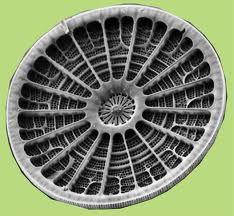 Name_____________________Date______________________Period____________________Each figure is a flawed attempt to show what a single atom looks like.  None are correct.  But we like them because they are easy ways to draw something that is undrawable. Directions:  Above each box, label the NUCLEONS and the ELECTRONSEach figure is a flawed attempt to show what a single atom looks like.  None are correct.  But we like them because they are easy ways to draw something that is undrawable. Directions:  Above each box, label the NUCLEONS and the ELECTRONSEach figure is a flawed attempt to show what a single atom looks like.  None are correct.  But we like them because they are easy ways to draw something that is undrawable. Directions:  Above each box, label the NUCLEONS and the ELECTRONSEach figure is a flawed attempt to show what a single atom looks like.  None are correct.  But we like them because they are easy ways to draw something that is undrawable. Directions:  Above each box, label the NUCLEONS and the ELECTRONSEach figure is a flawed attempt to show what a single atom looks like.  None are correct.  But we like them because they are easy ways to draw something that is undrawable. Directions:  Above each box, label the NUCLEONS and the ELECTRONSEach figure is a flawed attempt to show what a single atom looks like.  None are correct.  But we like them because they are easy ways to draw something that is undrawable. Directions:  Above each box, label the NUCLEONS and the ELECTRONSEach figure is a flawed attempt to show what a single atom looks like.  None are correct.  But we like them because they are easy ways to draw something that is undrawable. Directions:  Above each box, label the NUCLEONS and the ELECTRONS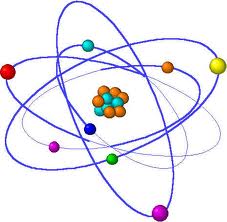 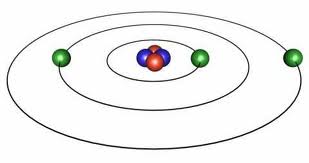 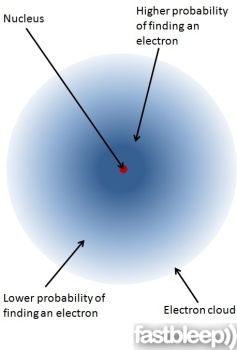 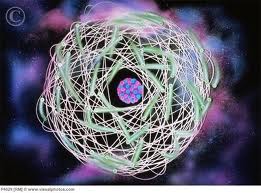 If this atom has ____ protons and ____ neutrons it is the element _________.  Mass number _______ 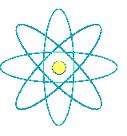 Symbol of the element  ______If this atom has ____ protons and ____ neutrons it is the element _________.  And it weighs _______ a.m.u.Symbol of the element  ______If an atom has 22 protons it is the element _________.  If the atomic number is 34 the atom must have ______ protons.If an atom has 79 protons it is the element _________.  If the atomic number is 85 the atom must have ______ protons.mass number rule:  charge rule:Homework: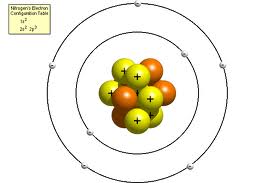  If an atom has 12 protons and 10 neutrons, it has a mass of ______ and it is the element __________.If an atom has 1 proton and 0 neutrons, and 2 electrons, what is the highLow symbol of the atom? ________ If an atom is helium how many protons does it have? ___________If an atom has 10 protons what element is it? ______________If the atom’s mass number is 18 how many nucleons does it have?If an atom has  12 protons and it has 25 nucleons, how many neutrons does it have?  ____________If an atom has 20 nucleons and has 9 neutrons, how many protons does it have?  ____________If an atom has 1 proton and 0 neutrons what element is it? ________ If an atom has 22 protons and 20 neutrons, and 20 electrons, write the highLow symbol with charge __________.If an atom has 8 proton and 11 neutrons what is the mass of the atom? ________ If an atom is magnesium how many protons does it have? ___________If an atom has 15 protons what element is it? ______________If an atom mass number is 28 amu's and there are 12 neutrons, what element is it? If an atom has  6 protons and it has 10 nucleons, how many neutrons does it have?  ____________If an atom has 1 nucleon and has zero neutrons, how many protons does it have?  ____________If an atom has 92 protons, 91 electrons, and 146 neutrons write the symbol, with highLow numbers and charge ________ Homework: If an atom has 12 protons and 10 neutrons, it has a mass of ______ and it is the element __________.If an atom has 1 proton and 0 neutrons, and 2 electrons, what is the highLow symbol of the atom? ________ If an atom is helium how many protons does it have? ___________If an atom has 10 protons what element is it? ______________If the atom’s mass number is 18 how many nucleons does it have?If an atom has  12 protons and it has 25 nucleons, how many neutrons does it have?  ____________If an atom has 20 nucleons and has 9 neutrons, how many protons does it have?  ____________If an atom has 1 proton and 0 neutrons what element is it? ________ If an atom has 22 protons and 20 neutrons, and 20 electrons, write the highLow symbol with charge __________.If an atom has 8 proton and 11 neutrons what is the mass of the atom? ________ If an atom is magnesium how many protons does it have? ___________If an atom has 15 protons what element is it? ______________If an atom mass number is 28 amu's and there are 12 neutrons, what element is it? If an atom has  6 protons and it has 10 nucleons, how many neutrons does it have?  ____________If an atom has 1 nucleon and has zero neutrons, how many protons does it have?  ____________If an atom has 92 protons, 91 electrons, and 146 neutrons write the symbol, with highLow numbers and charge ________